المدرسة الابتدائية " “Radičevi" Bujanovacعنوان الموضوع: العالم من حولنا الصف: 1عنوان الموضوع: العالم من حولنا الصف: 1اجزاء النباتأجزاء من النباتات هي: الجذر، الجذعية، ورقة، زهرة، الفاكهة والبذور.الجذر في الأرض. وهو يقوي النبات على الأرض ويمتص المياه من الأرض. الجذع يحمل الماء من الجذور إلى أجزاء أخرى من النباتالنباتات تتنفس وتنتج الطعام من خلال الأوراق.يتم تطوير الفواكه من الزهور.الفاكهة تحتوي على البذور.النبتة جديدة تنمو من البذور.تختلف النباتات في المظهر. النباتات هي جزء من نظامنا الغذائي.أجزاء من النبات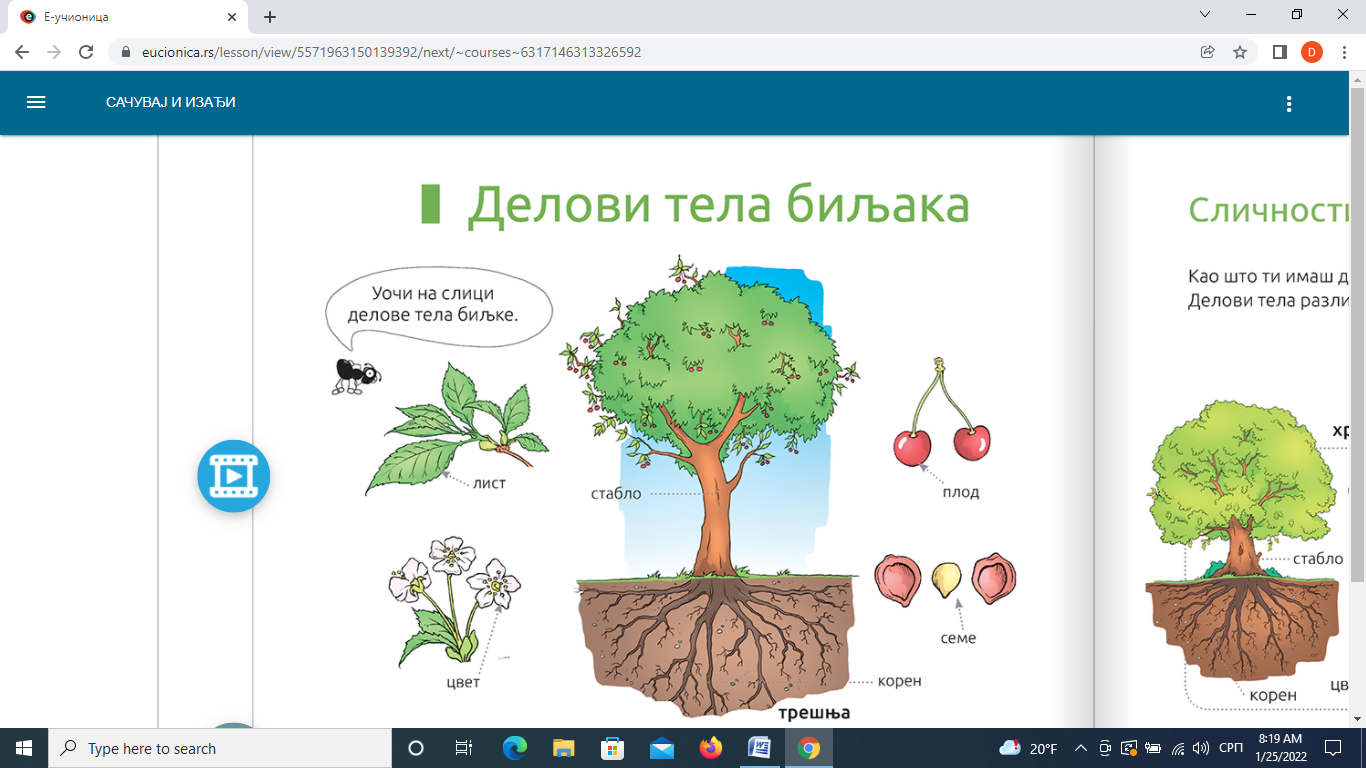 الأسئلة والمهامعدد اجزاء من النبات______________________________________________________________2. ارسم في دفتر اثنين من النباتات:ليس لديه ورقة-ليس له جذر3. اكتب أسماء النباتات تحت الرسمة.